ҠАРАР                                                                                                                             РЕШЕНИЕ 28 апрель 2021й.					№87			            28 апреля 2021г.О внесении изменений в решение Совета сельского поселения Воздвиженский сельсовет муниципального района  Альшеевский район Республики Башкортостан от 25 декабря                2020 года № 64  «О бюджете сельского поселения Воздвиженский муниципального района Альшеевский район Республики Башкортостан на 2021 год  и  на плановый период                         2022  и 2023 годов»Совет сельского поселения Воздвиженский сельсовет муниципального района Альшеевский район  Республики Башкортостан  р е ш и л:1. Внести в решение Совета сельского поселения Воздвиженский сельсовет муниципального района Альшеевский район Республики Башкортостан  № 64  от 25 декабря 2020 года «О бюджете сельского поселения Воздвиженский сельсовет муниципального района Альшеевский район Республики Башкортостан на 2021 год и на плановый период 2022 и 2023 годов» следующие изменения:1.1. В подпункте 1 пункта 1 цифры и слова «2 932 100 рублей» заменить   цифрами и словами  «2 931 200  рублей»;       1.2. В подпункте 2 пункта 1 цифры и слова «2 932 100 рублей» заменить   цифрами и словами  «3 194 520,61 рублей»;                 1.3.  В подпункте 3 пункта 1 цифры и слова «0,0 тыс.рублей»  заменить  цифрами и словами «263 320,61  рублей»;1.4. Добавить приложение № 1  со следующим названием:    «Источники финансирования дефицита бюджета сельского поселения Воздвиженский сельсовет муниципального района Альшеевский район Республики Башкортостан на 2021 год»1.5.  Приложения № 1-10 считать соответственно приложениями № 2-11;1.6.  Приложение 4, 5, 6, 7, 8, 9, 10   изложить в новой редакции.2. Администрации сельского поселения Воздвиженский сельсовет муниципального района Альшеевский район  Республики Башкортостан обеспечить внесение  уточнений в сводную бюджетную роспись бюджета сельского поселения Воздвиженский сельсовет муниципального района Альшеевский район Республики Башкортостан  на 2021 год.3. Контроль за исполнением настоящего решения  возложить на Постоянную комиссию по бюджету Глава сельского поселения                                                                                Ф.Н. МазитовБАШҠОРТОСТАН РЕСПУБЛИКАҺЫӘЛШӘЙ РАЙОНЫМУНИЦИПАЛЬ РАЙОНЫНЫҢВОЗДВИЖЕНКА АУЫЛ СОВЕТЫАУЫЛ БИЛӘМӘҺЕ СОВЕТЫ (БАШҠОРТОСТАН  РЕСПУБЛИКАҺЫ  ӘЛШӘЙ  РАЙОНЫ  ВОЗДВИЖЕНКА  АУЫЛ  СОВЕТЫ)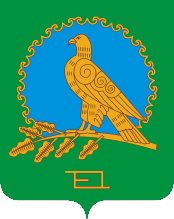 СОВЕТ СЕЛЬСКОГО ПОСЕЛЕНИЯВОЗДВИЖЕНСКИЙ СЕЛЬСОВЕТМУНИЦИПАЛЬНОГО РАЙОНААЛЬШЕЕВСКИЙ РАЙОНРЕСПУБЛИКИБАШКОРТОСТАН(ВОЗДВИЖЕНСКИЙ  СЕЛЬСОВЕТ АЛЬШЕЕВСКОГО  РАЙОНА  РЕСПУБЛИКИ  БАШКОРТОСТАН)Приложение 1Приложение 1Приложение 1Приложение 1Приложение 1к решению Совета  сельского поселения Воздвиженский сельсовет муниципального района Альшеевский район Республики Башкортостан «О бюджете сельского поселенияк решению Совета  сельского поселения Воздвиженский сельсовет муниципального района Альшеевский район Республики Башкортостан «О бюджете сельского поселенияк решению Совета  сельского поселения Воздвиженский сельсовет муниципального района Альшеевский район Республики Башкортостан «О бюджете сельского поселенияк решению Совета  сельского поселения Воздвиженский сельсовет муниципального района Альшеевский район Республики Башкортостан «О бюджете сельского поселенияк решению Совета  сельского поселения Воздвиженский сельсовет муниципального района Альшеевский район Республики Башкортостан «О бюджете сельского поселенияВоздвиженский сельсовет муниципальногорайона Альшеевский район  Республики Воздвиженский сельсовет муниципальногорайона Альшеевский район  Республики Воздвиженский сельсовет муниципальногорайона Альшеевский район  Республики Воздвиженский сельсовет муниципальногорайона Альшеевский район  Республики Воздвиженский сельсовет муниципальногорайона Альшеевский район  Республики                   Башкортостан на 2021 год и на плановый период 2022 и 2023 годов»                  Башкортостан на 2021 год и на плановый период 2022 и 2023 годов»                  Башкортостан на 2021 год и на плановый период 2022 и 2023 годов»                  Башкортостан на 2021 год и на плановый период 2022 и 2023 годов»                  Башкортостан на 2021 год и на плановый период 2022 и 2023 годов»                                                                                          от 28 апреля 2021 года №87                                                                                          от 28 апреля 2021 года №87                                                                                          от 28 апреля 2021 года №87                                                                                          от 28 апреля 2021 года №87                                                                                          от 28 апреля 2021 года №87                                                                                          от 28 апреля 2021 года №87                                                                                          от 28 апреля 2021 года №87                                                                                          от 28 апреля 2021 года №87                                                                                          от 28 апреля 2021 года №87Источники финансирования дефицита бюджета  сельского поселения Воздвиженский сельсовет муниципального  района Альшеевский район 
Республики Башкортостан на 2021 годИсточники финансирования дефицита бюджета  сельского поселения Воздвиженский сельсовет муниципального  района Альшеевский район 
Республики Башкортостан на 2021 годИсточники финансирования дефицита бюджета  сельского поселения Воздвиженский сельсовет муниципального  района Альшеевский район 
Республики Башкортостан на 2021 годИсточники финансирования дефицита бюджета  сельского поселения Воздвиженский сельсовет муниципального  района Альшеевский район 
Республики Башкортостан на 2021 годИсточники финансирования дефицита бюджета  сельского поселения Воздвиженский сельсовет муниципального  района Альшеевский район 
Республики Башкортостан на 2021 годИсточники финансирования дефицита бюджета  сельского поселения Воздвиженский сельсовет муниципального  района Альшеевский район 
Республики Башкортостан на 2021 годИсточники финансирования дефицита бюджета  сельского поселения Воздвиженский сельсовет муниципального  района Альшеевский район 
Республики Башкортостан на 2021 год(в рублях)(в рублях)Код группы, подгруппы, статьи и вида источников финансирования дефицита бюджетаКод группы, подгруппы, статьи и вида источников финансирования дефицита бюджетаНаименованиеНаименованиеНаименование      Сумма               (+ увеличение,         - уменьшение)      Сумма               (+ увеличение,         - уменьшение)      Сумма               (+ увеличение,         - уменьшение)      Сумма               (+ увеличение,         - уменьшение)123ВСЕГО263 320,6101 00 00 00 00 0000 000ИСТОЧНИКИ ВНУТРЕННЕГО ФИНАНСИРОВАНИЯ ДЕФИЦИТОВ БЮДЖЕТОВ263 320,6101 05 00 00 00 0000 000Изменение остатков средств на счетах по учету средств бюджетов263 320,6101 05 02 01 10 0000 000Изменение прочих остатков денежных средств бюджетов муниципальных районов263 320,61